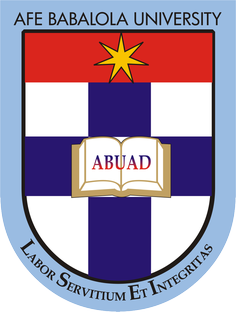                      EMEROLE CHINAEME IKENNA                   MECHATRONICS ENGINEERING                                  17/ENGO5/012                                   SUBMITTED TOENGR. DR.OYEBODEAFE BABALOLA UNIVERSITY, ADO-EKITI, EKITI STATEFOR THE ENGINEERING LAW AND MANAGERIAL ECONOMICS (ENG 384) COURSE.                                                                                                                           MAY 21, 2020Describe two scenarios where Force Majeure Clauses can be applicable to contract in your disciplineA force majeure is an undesired occurrence that frees both parties under a contract or agreement. The following have to apply. the event was beyond the party's control;the event has prevented, hindered or delayed your performance of the contract; andthe party has taken all reasonable steps to avoid or mitigate its consequences.Here are two scenarios where the force major applies in Mechatronics Engineering;Corona Virus (COVID-19) pandemic (Viruses): Quarantine conditions have caused a lot of contracts offered to mechatronic engineers to be under the Force Majeure clause.Natural Disasters: Conditions like this cannot be foreseen and therefore can lead to application of Force Majeure clause.